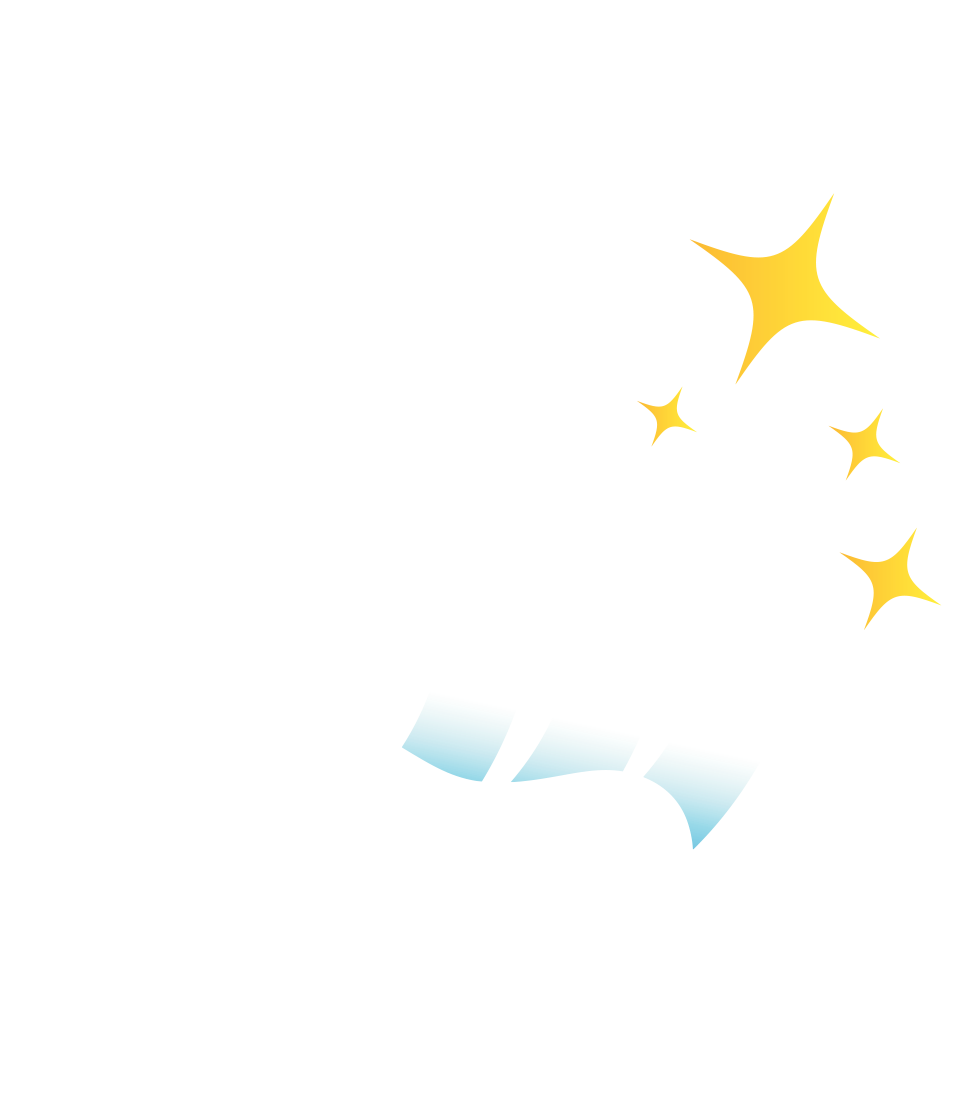   Nom des porteurs du projet :   Noms des services d’appartenances des porteurs du projet :  Nom du projet :   Cause choisie :   Présentation du projet :   Date de réalisation :   Lieu où se déroule le projet :    Modalité -de valorisation de l’image d’Espoir à travers le projet :   Organisation de la mise en œuvre (matériel, humain, lieu…) :   Budget détaillé du projet :   Montant de la participation Espoir attendue (jusqu’à 1 000 euros maximum) : 